Your application will be judged on its direct relevance to the following person specification; it will be judged, too, on the quality of its content and on its presentation.Swinderby All Saints Church of England  Primary School is committed to safeguarding and promoting the welfare of children and young people and expects all staff and volunteers to share this commitment. The successful applicant will be subject to an enhanced CRB check and medical report.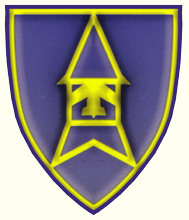                  Swinderby All Saints Church of England Primary School		Head Teacher Person SpecificationESSENTIALDESIRABLEMEASUREDEducation and QualificationsDegree and Qualified Teacher Status Evidence of recent and relevant personal professional development / NPQHEvidence of further degree/post graduate study / wider relevant experience.currently on Leadership Scale.ApplicationExperienceAt least 5 years’ experience of successful classroom teachingCurrently a highly regarded deputy head or assistant headExperience of leading curriculum areas and initiativesRecent experience as acting head or similarExperience of using assessment data to inform decision makingExperience of school development planning, writing, delivering, monitoringGood understanding of all primary Key StagesApplication Interview process ReferenceLeadership / Management / LearningA creative and innovative management style, able to take measured risks and to find creative solutionsStrong analytical ability.  Able to analyse both behaviour and data and use to inform planningA strategic thinker, able to focus on ‘the big picture’ as distinct from practical details.Able to lead, motivate, support, challenge and thereby raise standardsAble to articulate theories of teaching and learning, to give strong feedback on classroom performanceExperience of successful innovation or leading whole-school initiatives/managing changeEvidence of a strategic approach to assessment for learning / personalization of learningEvidence of a strategic approach to CPD for whole staff / team / groupApplication Interview process Presentation ReferenceESSENTIALDESIRABLEMEASUREDSkillsAn outstanding classroom teacher with the ability to makeInvolvement in presenting CPD training or inInterview processand articulate critical evaluationperformance monitoringReferenceExcellent inter-personal skills, able to communicate andExperience of working successfully with groupsinspire trust and warmthsuch as governors / PTA / extended schools groupStrong presentation skills with the ability to engage othersExperience of working with other professionaland to listenagencies, learning networks and partnershipsEffective decision maker with good judgment on when toExperience of managing budgetsmodify and when to maintain a positionExperience of working with fund-raisers andAbility to take the initiative and also to build a team thatcommunity project groupsaccepts “cabinet responsibility”Experience of managing building projectsExcellent time management, organisational and delegation
skills and ability to manage workloadsFinancial competenceProactive attitude to ICT both to support the curriculum and as a communication and management toolAttributes and ValuesPersonal qualities of commitment, integrity, flexibility andActive involvement in a Christian churchInterview processenthusiasmAble to show creativity and excitement about thePresentationSympathetic to the Christian ethos of the schoolcurriculum and its possibilities for enhancingReferenceAble to make a positive impact, to articulate and to modellearningcore valuesA good judge of character, able to distinguishOpen and approachable with a vision that inspires othersbetween a genuine problem and a lack ofbut is also rooted in realitycommitmentAble to demonstrate good humour, adaptability and empathyA robust disposition that shows energy and resilience alongside warmth and tolerance